СОБРАНИЕ ДЕПУТАТОВПИТЕРСКОГО МУНИЦИПАЛЬНОГО РАЙОНАСАРАТОВСКОЙ ОБЛАСТИРЕШЕНИЕс.ПитеркаОт 23 мая 2017 г.                                            				    №9-7Об утверждении Положенияо территориальной трёхсторонней комиссиипо регулированию социально-трудовых отношений	В соответствии с Трудовым кодексом Российской Федерации,  Законом Саратовской области "О социальном партнерстве в сфере труда», руководствуясь Уставом Питерского муниципального района, Собрание депутатов Питерского муниципального района РЕШИЛО:	1. Утвердить Положение о территориальной трехсторонней комиссии по регулированию социально-трудовых отношений Питерского муниципального района согласно приложению.2. Настоящее решение вступает в силу со дня опубликования на официальном сайте  органов местного самоуправления в сети Интернет:  http://piterka.sarmo.ru.Приложение к решению Собрания депутатов Питерского муниципального районаот 23 мая 2017 года №9-7Положениео территориальной  трехсторонней комиссии по регулированию социально-трудовых отношений Питерского муниципального района	Настоящее Положение определяет порядок формирования и деятельности территориальной трехсторонней комиссии по регулированию социально-трудовых отношений Питерского муниципального района  (далее - Комиссия).1. Общие положения	1.1. Правовую основу деятельности Комиссии составляют: Конституция РФ,  Трудовой кодекс РФ, Закон Саратовской области "О социальном партнерстве в сфере труда", иные нормативные правовые акты РФ, Саратовской области, Питерского муниципального района, настоящее Положение. 	1.2. Комиссия формируется и действует в соответствии с основными принципами социального партнерства, предусмотренными Трудовым кодексом РФ. 	1.3. Комиссия является постоянно действующим органом, обеспечивающим регулирование социально-трудовых отношений на территории Питерского муниципального района.2. Состав Комиссии2.1.Комиссия формируется на равноправной основе по решению сторон из представителей администрации Питерского муниципального района, объединений профессиональных союзов и объединений работодателей Питерского муниципального района (далее — стороны).	2.2 Представители сторон являются членами Комиссии. Количество членов Комиссии от каждой из сторон не может превышать 5 человек.	2.3. Утверждение и замена представителей объединений  профессиональных союзов и объединений работодателей Питерского муниципального района в Комиссии производится решениями указанных объединений, принятыми в соответствии с законодательством, регулирующим их деятельность, и Уставами соответствующих объединений.Утверждение и замена представителей администрации Питерского муниципального района производится правовым актом администрации Питерского муниципального района.3. Основная цель и задачи Комиссии	3.1. Основной целью Комиссии является согласование социально- экономических интересов сторон в сфере регулирования социально-трудовых       отношений:	3.2. Основными задачами Комиссии являются:1) согласование позиций сторон по основным направлениям социальной политики;2) обеспечение равноправного сотрудничества сторон  в сфере регулирования социально-трудовых отношений;3) ведение коллективных переговоров, подготовка проекта и заключения территориального трехстороннего соглашения;4) развитие социального партнерства;5) проведение консультаций по вопросам социально-трудовых отношений;6) рассмотрение по инициативе сторон вопросов, возникающих в ходе выполнения территориального трехстороннего соглашения;7) распространение опыта социального партнерства на территории Питерского муниципального района.4. Основные права Комиссии	4.1. Для достижения цели и реализации поставленных задач Комиссия имеет право:	1) разрабатывать проект и обеспечивать заключение территориального трехстороннего соглашения;	2) содействовать заключению отраслевых территориальных соглашений и коллективных договоров;	3) осуществлять контроль за ходом  выполнения территориального трехстороннего соглашения;	4) приглашать для участия в своей работе представителей профсоюзов и работодателей, не входящих в состав Комиссии, представителей других организаций;	5) разрабатывать и вносить в органы местного самоуправления Питерского муниципального района по согласованию с главой Питерского муниципального района или соответствующими органами местного самоуправления предложения о принятии нормативных правовых актов в сфере социально-трудовых отношений;	6) получать по согласованию с главой Питерского муниципального района или постоянными комиссиями администрации Питерского муниципального района проекты нормативных правовых актов и другие материалы по вопросам регулирования социально-трудовых отношений и подготавливать заключения по данным проектам;	7) содействовать разрешению конфликтных ситуаций, возникающих в социально-трудовых отношениях;	8) взаимодействовать с областной трехсторонней Комиссией по регулированию социально-трудовых отношений;	9) утверждать регламент и планы работы Комиссии;	10) запрашивать и получать в установленном главой Питерского муниципального района порядке от структурных подразделений администрации Питерского муниципального района информацию о социально-экономическом положении в Питерском муниципальном районе, необходимого для ведения коллективных переговоров и заключения соглашения;	11) участвовать в проведении совещаний, конференций, семинаров по вопросам социально-трудовых отношений и социального партнерства;	12) принимать  обращения  по  вопросам  регулирования   социально-трудовых отношений;	13) осуществлять контроль за исполнением принятых решений.5. Организация деятельности и проведения заседаний Комиссии	5.1. Основной формой работы Комиссии является коллегиальное обсуждение вопросов на ее заседаниях.	5.2. Повестка дня заседания формируется секретарем Комиссии на основании плана работы Комиссии и по предложению координаторов сторон. Утверждение повестки дня производится координатором Комиссии.	5.3. Заседания Комиссии проводятся по мере необходимости, но не реже одного раза в квартал.	5.4. Заседание Комиссии правомочно при наличии большинства членов Комиссии от каждой из сторон.	5.5. Комиссия принимает решения открытым голосованием. Решение считается принятым, если за него проголосовали все три стороны. Решение каждой стороны принимается большинством голосов представителей стороны. Члены Комиссии, не согласные с принятым решением, вправе требовать занесения их особого мнения в протокол заседания.	5.6. Стороны представляют в секретариат Комиссии сведения о выполнении территориального трехстороннего соглашения.6. Координатор Комиссии и координаторы сторон	6.1. Координатор Комиссии назначается распоряжением администрации Питерского муниципального района. Координатор Комиссии не является членом комиссии. Координатор Комиссии :1) созывает заседания Комиссии и председательствует на них;2) между заседаниями Комиссии проводит консультации с координаторами сторон по вопросам, требующим оперативного решения;3) контролирует работу секретариата Комиссии;4) информирует органы местного самоуправления о деятельности Комиссии.6.2. Координатор Комиссии не принимает участия в голосовании.6.3. Координаторы сторон организуют деятельность каждой из сторон и избираются самими сторонами.6.4. Координатор каждой из сторон по ее поручению вправе внести координатору Комиссии письменное предложение о проведении внеочередного заседания Комиссии. В этом случае координатор Комиссии обязан созвать заседание Комиссии в течение 2 недель со дня поступления указанного предложения.7. Член Комиссии	7.1. Член Комиссии вправе:1) вносить предложения по вопросам, относящимся к ведению Комиссии, для рассмотрения на заседаниях Комиссии;2) участвовать по поручению Комиссии в согласованном сторонамипорядке в проводимых ими семинарах и конференциях, на которых рассматриваются вопросы, связанные с регулированием социально-трудовых отношений, областных и общероссийских мероприятиях по этим вопросам;3) участвовать в подготовке проектов решений Комиссии.7.2. Член Комиссии обязан:1) лично участвовать в заседаниях Комиссии;2) содействовать реализации решений Комиссии;3) регулярно информировать представленную им сторону о деятельности Комиссии, о ходе выполнения мероприятий территориального трехстороннего соглашения.7.3. Член Комиссии несет ответственность перед представляемой им в Комиссии стороной.8. Секретариат Комиссии	8.1. Секретариат Комиссии формируется с целью организации работы Комиссии. Полномочия секретариата Комиссии осуществляет должностное лицо администрации Питерского муниципального района, которое назначается распоряжением администрации Питерского муниципального района.8.2. Возглавляет работу секретариата секретарь Комиссии. Секретарь не является членом Комиссии и не принимает участия в голосовании.	8.3. Секретариат Комиссии:1) обеспечивает подготовку заседания Комиссии;2) обеспечивает взаимодействие Комиссии с отраслевыми профсоюзами, объединениями работодателей, органами местного самоуправления и государственной власти области, органами государственного надзора, областной трехсторонней Комиссией по регулированию социально-трудовых отношений;3) обобщает материалы заседаний Комиссии:4)  обеспечивает освещение работы Комиссии в средствах массовой информации;5) ведет делопроизводство Комиссии;6) направляет соответствующие решения, предложения и рекомендации Комиссии, информацию о ее деятельности в органы местного самоуправления и   государственной власти, объединения профсоюзов и объединения работодателей.9. Порядок разрешения конфликтных ситуаций9.1. Стороны обязаны принять все возможные меры к разрешению возникающих конфликтных ситуаций и нахождению взаимоприемлемого решения вопроса, вызвавшего разногласия. С этой целью проводятся:- совещания (консультации) координаторов;- раздельные совещания сторон;- обсуждения мотивированных разногласий на заседании Комиссии, а также иные мероприятия в соответствии с законодательством.Председатель Собрания депутатов Питерского муниципального районаГлава Питерского муниципального района      ________________В.Н.Дерябин       _________________С.И.ЕгоровПредседатель Собрания депутатов Питерского муниципального районаГлава Питерского муниципального района            ________________В.Н.Дерябин             ___________________С.И.Егоров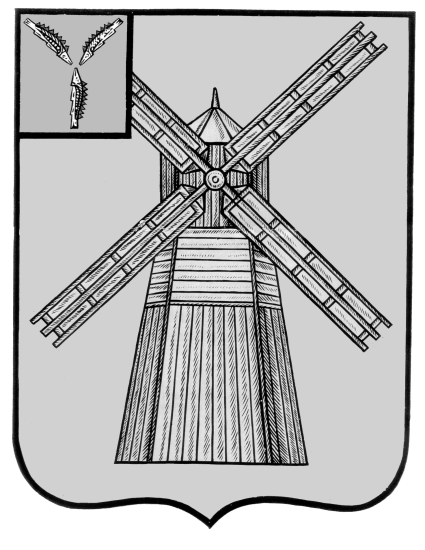 